SECCIÓN ADMINISTRATIVASECRETARIA DE ADMINISTRACION E INNOVACION GUBERNAMENTAL SUBSECRETARIA DE ADMINISTRACION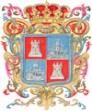 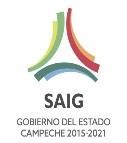 DIRECCION DE ADMINISTRACION DE PERSONALCon fundamento en lo establecido en el artículo 23 fracción VII de la Ley Orgánica de la Administración Pública del Estado de Campeche, artículo 29 de la Ley de los Trabajadores al Servicio del Gobierno del Estado de Campeche, artículo 6 del Código Fiscal del Estado de Campeche, artículo 12  fracción XXI del Reglamento Interior de la Secretaría de Administración e Innovación Gubernamental, artículo 36 del Reglamento de Asistencia, Puntualidad y Permanencia en el Trabajo y artículo 41 de las Condiciones Generales de Trabajo del Poder Ejecutivo del Gobierno del Estado de Campeche, que establecen como atribución de la Secretaría de Administración e Innovación Gubernamental el formular y divulgar el Calendario Oficial, así como de establecer el horario oficial unificado de labores para las Dependencias de  la Administración Pública Centralizada, he tenido a bien expedir el siguiente:CALENDARIO OFICIAL DE LABORES INCLUIDO EL HORARIO DE LAS DEPENDENCIAS DE LA ADMINISTRACION PUBLICA ESTATAL 2018I.- El 1 de enero, "Año Nuevo"DIAS INHABILESIX.- El   7  de agosto,  "Aniversario de la Emancipación Política del Estado de Campeche"II.- El primer lunes de febrero, en conmemoración  del 5de febrero  "Día de la Constitución Política de losEstados Unidos Mexicanos”III.- El lunes y martes de carnaval (12 y 13 de febrero) IV.- El tercer lunes de marzo, en conmemoración del 21 de marzo “Natalicio de Benito Juárez”V.- El jueves y viernes santo (29 y 30 de marzo)VI.- El cuarto lunes de abril, en conmemoración  del 25 de  abril  "Día del Empleado Estatal"VII.- El 1 de mayo," Día del Trabajo"VIII.- El 5 de mayo, " Aniversario de la Batalla de Puebla"X.- El 16 de septiembre, "Día de la Independencia de México"XI.- El 1 y 2 de noviembre, "Día de todos los Santos y Día de Muertos"XII.- El tercer lunes de noviembre,  en conmemoración del 20  de noviembre, "Día de la Revolución Mexicana" XIII.-El 1º. de diciembre de cada seis años cuando corresponda a la transmisión del Poder Ejecutivo FederalXIV.- El 25 de diciembre "Día de Navidad"	y XV.- Los demás que autorice esta Secretaría,atendiendo a la trascendencia y/o actividades cívicas, educativas, culturales y tradicionales del Estado.Se establece como horario de trabajo del personal adscrito a las Dependencias de la Administración Pública Estatal, el comprendido de las 8:00 a las 16:00 horas. Este horario podrá modificarse cuando las necesidades del servicio lo requieran. Asimismo, el personal se apegará a la reglamentación que en materia de asistencia, puntualidad y permanencia en el trabajo emita esta Secretaría.Las Dependencias de la Administración Pública Estatal del Poder Ejecutivo que tengan a su cargo la realización de los servicios de seguridad pública, procuración de justicia, bomberos, vialidad, salud, servicios de emergencia, funcionamiento y vigilancia de los centros de readaptación social e internamiento de menores infractores y las unidades encargadas de los servicios públicos que deban ser brindados de manera ininterrumpida a la población, proveerán de todo lo necesario para dar continuidad a los servicios públicos a su cargo, por lo que mantendrán laborando al personal con el fin de que se atienda el servicio público.Dado en la Ciudad de San Francisco de Campeche, Capital del Estado de Campeche, a los 27 días del mes de noviembre del año dos mil diecisiete. El Secretario de Administración e Innovación Gubernamental, Ing. Gustavo Manuel Ortiz González.- Rúbrica.MAYOMAYOMAYOMAYOMAYOMAYOMAYOJUNIOJUNIOJUNIOJUNIOJUNIOJUNIOJUNIOJULIOJULIOJULIOJULIOJULIOJULIOJULIOAGOSTOAGOSTOAGOSTOAGOSTOAGOSTOAGOSTOAGOSTOlumamijuvisadolumamijuvisadolumamijuvisadolumamijuvisado123456123112345789101112134567891023456786789101112141516171819201112131415161791011121314151314151617181921222324252527181920212223241617181920212220212223242526282930312526272829302324252627282927282930313031SEPTIEMBRESEPTIEMBRESEPTIEMBRESEPTIEMBRESEPTIEMBRESEPTIEMBRESEPTIEMBREOCTUBREOCTUBREOCTUBREOCTUBREOCTUBREOCTUBREOCTUBRENOVIEMBRENOVIEMBRENOVIEMBRENOVIEMBRENOVIEMBRENOVIEMBRENOVIEMBREDICIEMBREDICIEMBREDICIEMBREDICIEMBREDICIEMBREDICIEMBREDICIEMBRElumamijuvisadolumamijuvisadolumamijuvisadolumamijuvisado1212345671234123456789891011121314567891011345678910111213141516151617181920211213141516171810111213141516171819202122232223242526272819202122232425171819202122232425262728293029303126272829302425262728293031